Reunión de equipo del módulo 2: Prácticas de liderazgo y gerenciaEQUIPO ICAFECHA:	28/06/22HORA:	7.00 – 9.30 PMPARTICIPANTES:Nancy Brizuela Pow Sang – Líder del equipoTania Alarcón FalcónElizabeth Flores AyalaMaría Bautista HuancahuariRoxana Calvera RojasYeni Anicama Barrios Shivani Malpartida SeguilObjetivos Analizar los comportamientos de líderes cuya labor les haya impresionado y relacionarlos con las cuatro prácticas de liderar y gerenciar. Analizar cómo aplica su equipo las cuatro prácticas de liderar y gerenciar en su trabajo colectivo.Resultados previstosCompartir los puntos fuertes y débiles de los miembros de su equipo en la aplicación de las cuatro prácticas de liderar y gerenciar.Duración: 2 horas, 30 minutosAnexo A Prácticas de liderazgoAnexo B Prácticas de gestión Anexo C Anexo DPuntuación del equipo en las prácticas de liderazgo y gestión*. No participó presencialmente en el módulo, pero envío los ejercicios individuales.REGISTRO FOTOGRÁFICO DE LA ACTIVIDAD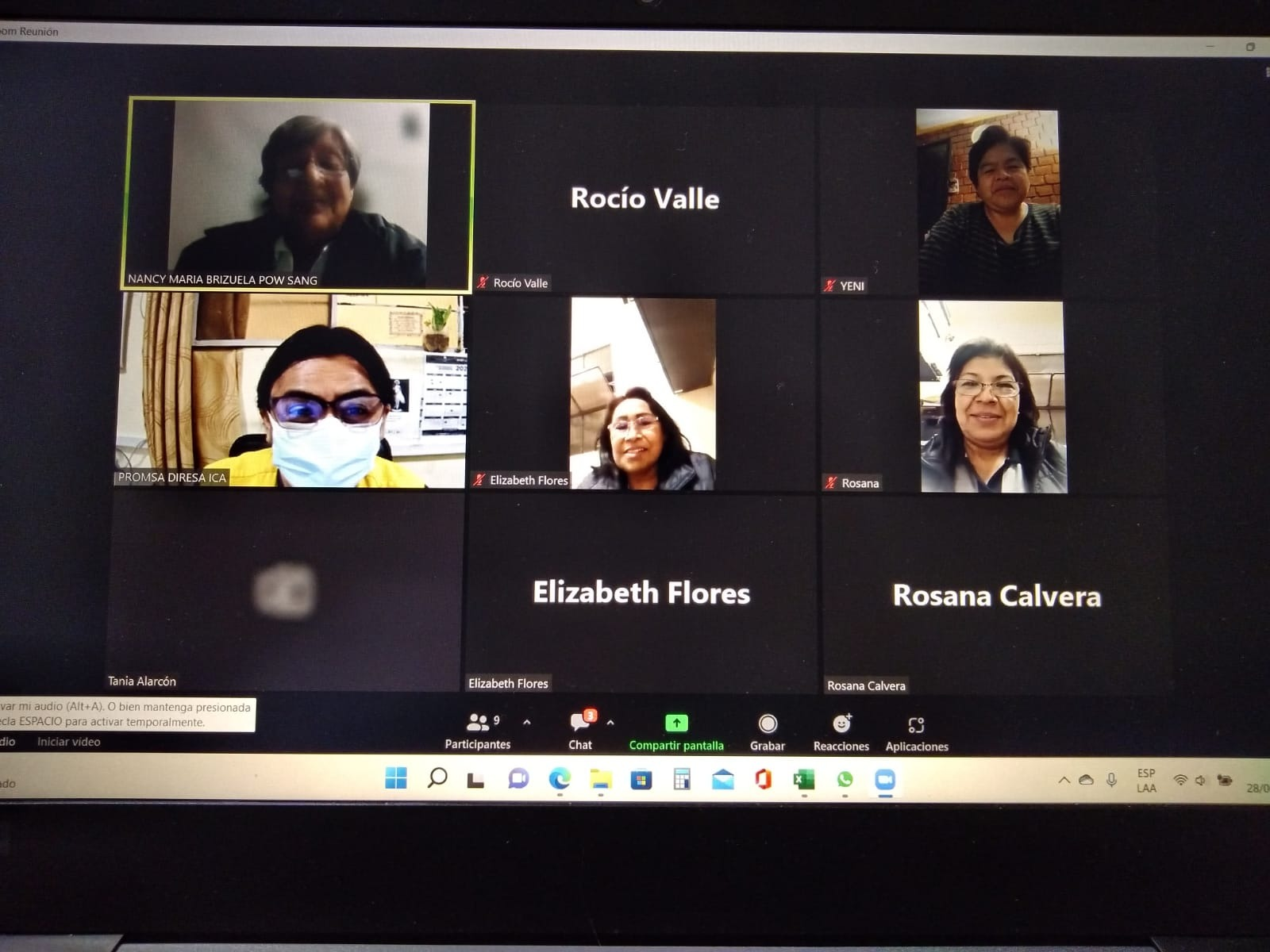 ExplorarEnfocar Alinear /movilizarInspirarEl equipo de la DIRESA Ica considera, en el contexto actual de la situación sanitaria en la región. las siguientes actividades dentro de la práctica de Liderazgo EXPLORAR:Revisar la situación actual de la salud de nuestra población mediante reuniones de todos los actores que intervienen en el control del problema sanitario que se nos presenta.Evaluar las competencias del personal de salud con respecto a las patologías que se están presentando actualmente en nuestra Región.Identificar las organizaciones en las comunidades que nos apoyarán para conseguir nuestras metas en los diferentes escenarios (Instituciones educativas, centros laborales, municipios, comunidades)El equipo de la DIRESA Ica considera, en el contexto actual de la situación sanitaria en la región. las siguientes actividades dentro de la práctica de Liderazgo ENFOCAR:Identificar las prioridades sanitarias actuales.Capacitaciones para actualizar las competencias del personal de salud en el manejo de las patologías que se están presentando actualmente en nuestra Región.Capacitar en educación para la salud en los diferentes ejes temáticos priorizados (protocolos de bioseguridad) El equipo de la DIRESA Ica considera, en el contexto actual de la situación sanitaria en la región. las siguientes actividades dentro de la práctica de Liderazgo ALINEAR/MOVILIZAR:Alinear y movilizar a todo el equipo para todo el equipo trabaje en la consecución de la meta propuesta, mediante reuniones conjuntas donde se logre el conocimiento de la situación actual y los fines que se persiguen.Alinear primero al equipo de la DIRESA, para que todos tengamos la misma visión y alinearemos a los diferentes actores sociales que colaboran con nosotros.El equipo de la DIRESA Ica considera, en el contexto actual de la situación sanitaria en la región. las siguientes actividades dentro de la práctica de Liderazgo INSPIRAR:Inspirar a todos los actores creando ambiente propicios de trabajo, contagiar emociones positivas.Inspirar con el ejemplo Felicitar por el trabajo realizado mediante documentos donde se reconozca a todo el personal.PlanificarOrganizarImplementarMonitorear y evaluarEl equipo de la DIRESA Ica considera, en el contexto actual de la situación sanitaria en la región. las siguientes actividades dentro de la práctica gerencial de PLANIFICAR:La elaboración de los planes de trabajo debe ser realizados por todo el equipo de trabajo.Los planes de trabajo deben basarse en todo lo observado en las prácticas de liderazgo, principalmente las de Explorar y Enfocar.El plan de trabajo debe basarse en el diagnóstico de nuestras necesidades y fijar los objetivos a lograr. El plan de trabajo debe contener todas las actividades a realizar y su implementación y los recursos con los que se cuenta.El equipo de la DIRESA Ica considera, en el contexto actual de la situación sanitaria en la región. las siguientes actividades dentro de la práctica gerencial de ORGANIZAR:Coordinar la organización del plan teniendo en cuenta que el plan debe considerar a la parte asistencial y administrativa.Difundir el plan a los diferentes actores quienes deben colaborar en la elaboración del plan.Asignar y delegar responsabilidades. “EL LIDER DEBE SABER DELEGAR, ENTENDER QUE EL TRABAJO ES EN EQUIPO”.El equipo de la DIRESA Ica considera, en el contexto actual de la situación sanitaria en la región. las siguientes actividades dentro de la práctica gerencial de IMPLEMENTAR:Hacer partícipe a todos los actores en la implementación del plan.El plan, si bien puede ser ambicioso, también debe ceñirse a los recursos con lo que se cuentan para la implementación.Debemos tener la habilidad para poder reajustar el plan a los recursos con que contamos.El equipo de la DIRESA Ica considera, en el contexto actual de la situación sanitaria en la región. las siguientes actividades dentro de la práctica gerencial de MONITOREAR7EVALUAR:El plan debe incluir un “plan” de monitoreo y concluir con la evaluación del cumplimiento del plan y sugerencias para lograr una mejora continua.Socializar los resultados del monitoreo y evaluación del plan a todos los actores.Todos debemos entender que el monitoreo es una FORTALEZA que nos ayudará a mejorar.Valores/CualidadesResponsabilidadSolidaridadEmpatíaOptimismoSinceridadPacienciaGratitudHumildad ÉticaMiembro del equipoExplorarEnfocar Alinear /movilizarInspirarPlanificarOrganizarImplementarMonitorear y evaluarTania Alarcón Falcón33433443Elizabeth Flores Ayala44344442María Bautista Huancahuari55555554Roxana Calvera Rojas34545534Yeni Anicama Barrios54435554Shivani Malpartida Seguil42533345Luis Espinoza*43444445Nancy Brizuela Pow Sang55545553TOTAL3330353034353430Media 4.13.84.43.84.34.44.33.8